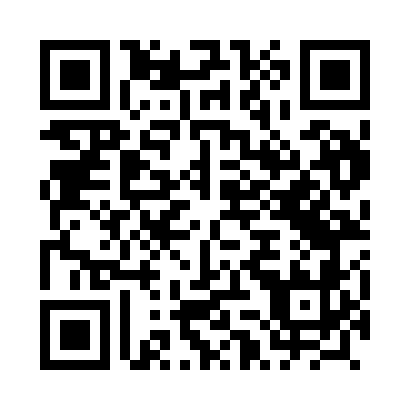 Prayer times for Sanoczek, PolandWed 1 May 2024 - Fri 31 May 2024High Latitude Method: Angle Based RulePrayer Calculation Method: Muslim World LeagueAsar Calculation Method: HanafiPrayer times provided by https://www.salahtimes.comDateDayFajrSunriseDhuhrAsrMaghribIsha1Wed2:515:0812:285:347:499:572Thu2:485:0712:285:347:5110:003Fri2:455:0512:285:357:5210:024Sat2:425:0312:285:367:5410:055Sun2:395:0212:285:377:5510:086Mon2:365:0012:285:387:5710:107Tue2:334:5812:285:397:5810:138Wed2:304:5712:285:408:0010:169Thu2:274:5512:285:418:0110:1910Fri2:244:5412:285:428:0310:2111Sat2:204:5212:285:428:0410:2412Sun2:174:5112:285:438:0510:2713Mon2:144:4912:285:448:0710:3014Tue2:124:4812:285:458:0810:3315Wed2:124:4712:285:468:1010:3616Thu2:114:4512:285:478:1110:3717Fri2:114:4412:285:478:1210:3718Sat2:104:4312:285:488:1410:3819Sun2:104:4212:285:498:1510:3920Mon2:094:4012:285:508:1610:3921Tue2:094:3912:285:508:1810:4022Wed2:084:3812:285:518:1910:4023Thu2:084:3712:285:528:2010:4124Fri2:084:3612:285:538:2110:4125Sat2:074:3512:285:538:2210:4226Sun2:074:3412:295:548:2410:4327Mon2:074:3312:295:558:2510:4328Tue2:064:3212:295:558:2610:4429Wed2:064:3112:295:568:2710:4430Thu2:064:3112:295:578:2810:4531Fri2:064:3012:295:578:2910:45